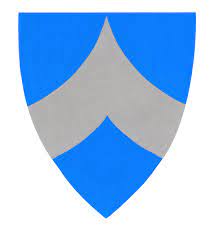 Søknadsskjema helse og omsorgstjenester – Gratangen kommuneVed søknad på opphold i institusjon eller hjemmehjelp må skattemeldinger for hustanden legges ved for at vi skal legge til grunn korrekte data i fakturagrunnlaget. Når du underskriver samtykker du til at Gratangen kommune: Behandler personopplysninger elektronisk og innhenter nødvendige opplysninger fra din fastlege, andre enheter i kommunen eller sykehus. Søknaden sendes: Gratangen kommunev/sektorleder helse og omsorgPostboks 239471 GratangenSøknad på følgende tjenesterSøknad på følgende tjenesterSøknad på følgende tjenesterSøknad på følgende tjenesterTrygghetsalarmFritidskontaktMiddagsleveringMiljøtjenesteOmsorgsstønadAvlastningOmsorgsboligRus og psykiatritjenesteDagtilbudKorttidsopphold i institusjonPraktisk bistand og opplæring i hjemmetLangtidsopphold i institusjonHjemmetjenesteBrukerstyrt personlig assistentOpplysning om søkerOpplysning om søkerEtternavnFornavnAdressePostnummer/poststedFødselsnummerTelefonnummerSivilstandStatsborgerskapMindreårige barn FastlegeOpplysning om nærmeste pårørendeOpplysning om nærmeste pårørendeEtternavnFornavnAdressePostnummer/poststedTelefonTilknytning til søkerBegrunnelse for søknadenJeg søker og helse – og omsorgstjenester i Gratangen kommune. Jeg søker og helse – og omsorgstjenester i Gratangen kommune. Sted/dato:Underskrift: